جامعة المنارةكلية:الصيدلةاسم المقرر: الصيدلانيات - 1رقم الجلسة ( 4)عنوان الجلسةالمستحلبات التي تستخدم العوامل الفعالة سطحياً عوامل استحلابية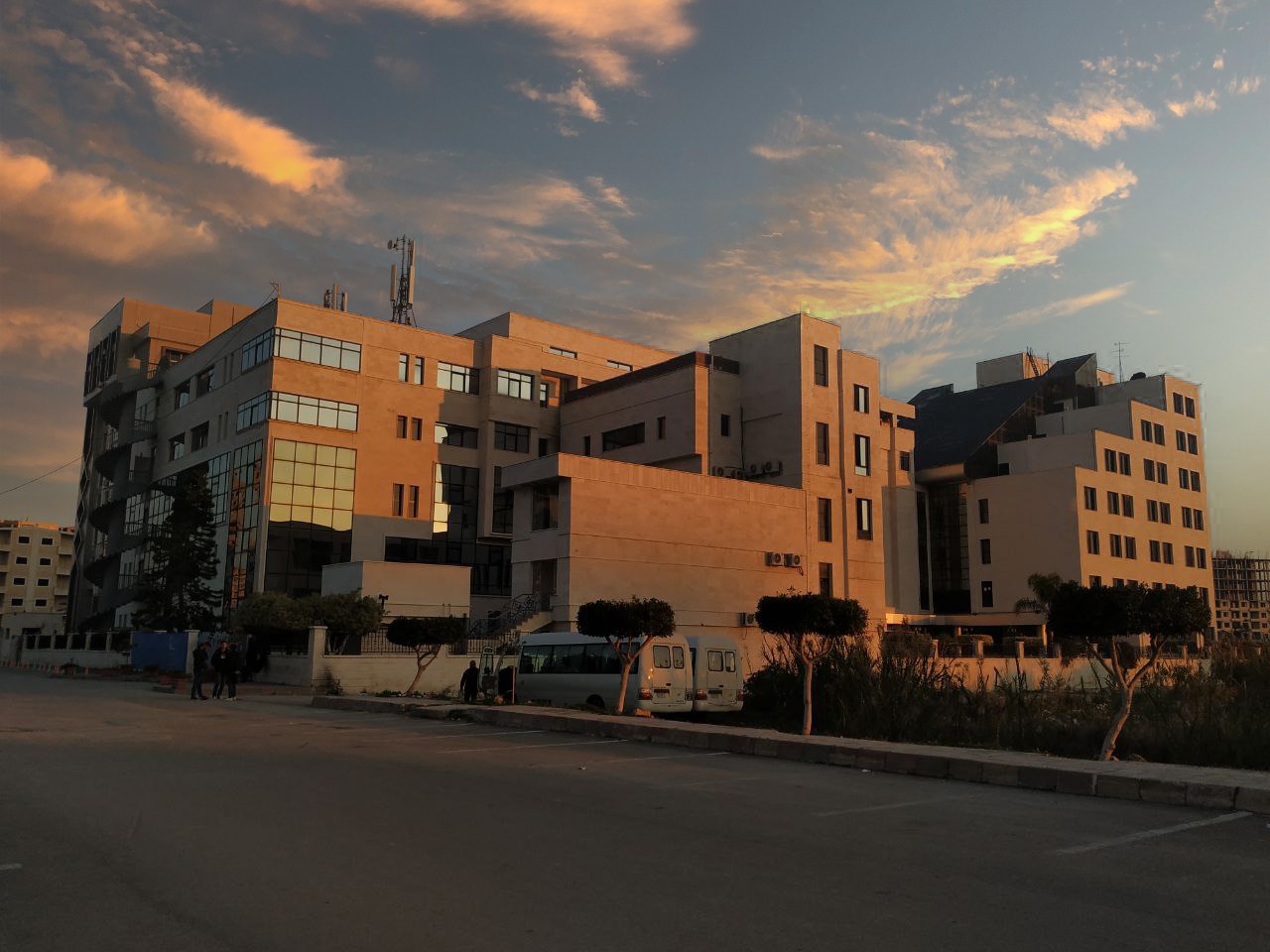 الفصل الدراسي  الثاني                                                                                                                                                       العام الدراسي 2023 - 2022جدول المحتوياتالغاية من الجلسة:حصر العوامل الإستحلابية الفعالة سطحياً حسب شحنتها , وذكر أمثلة عنها, وكيفية تحضيرها تبعاً لنوع العامل الإستحلابي المستخدم, وشرح جملة كل العوامل الفعالة سطحياً هي عوامل استحلابية , والعكس غير صحيح .مقدمة:سوف نقوم بتصنيف العوامل الفعالة سطحياً حسب شحنتها, وندرس تأثير هذا التصنيف على طريقة التحضير.تصنيف العوامل الفعالة سطحياً حسب الشحنة:استرات السوربيتان (بلا ماء السوربيتول) مع الحموض الدسمة وأهمها:مركبات السبان: وهي استرات للسوربيتان ) بلا ماء السوربيتول ( مع الحموض الدسمة وتختلف عن بعضها باختلاف الحمض الدسم المستخدم، وهي تعطي مستحلبات م/ز. تسمى تجارياً سبان span  أو الأراسسيلArlacel . مركبات التوين: وهي تنتج عن تثبيت سلاسل أكسيد الايتيلين )مجموعات قطبية( مكان الوظائف الغولية على حلقة السوربيتان في مركبات السبان، وتختلف عن بعضها باختلاف الحمض الدسم المستخدم وباختلاف عدد مجموعات أكسيد الايتيلين، وهي تعطي مستحلبات ز/م تصنيف السبان حسب الحمض الدسم:يختلف العامل الاستحلابي حسب الحمض الدسم المستخدم:طرق تحضير المستحلبات:ملاحظة : ترتبط قوة العوامل الاسستحلابية بعدة عوامل كالتركيز وآلية العمل حيث تعتبر مثلاً الأغوال الدسمة الصلبة، مثل الغول السيتيلي من أضعف هذه العوامل.القسم العملي:الوصفة (1): ماذا تمثل هذه الوصفة وما نمطها؟ما دور كل مادة فيها؟ما سبب وجود الغلسيرين؟هل يلعب حمض الشمع دور عامل استحلابي؟اقترح طريقة تحضير؟الوصفة (2):ما دور كل مادة في الوصفة؟ما نمط الوصفة، ولماذا؟هل يوجد عامل استحلابي مساعد، حدده؟اقترح طريقة تحضير مع التعليل.الوصفة (3):حدد نمط المستحلب، ولماذا؟حدد العوامل الاستحلابية المساعدة والمعاكسة.اقترح طريقة تحضير ولماذا؟ الوصفة (4):ما نمط الوصفة ولماذا؟ ما دور كل مادة فيها؟ حدد العامل الاستحلابي الاساسي فيها والعوامل المساعدة والمعاكسة المثبتة اقترح طريقة تحضير مناسبة لها العنوانرقم الصفحةمقدمة3تصنيف العوامل الفعالة سطحياً حسب الشحنة3أسترات السوربيتان4تصنيف السبان حسب الحمض الدسم5طرق تحضير المستحلبات 5القسم العملي6 -7تصنيف العوامل الفعالة سطحياً حسب الشحنةتصنيف العوامل الفعالة سطحياً حسب الشحنةتصنيف العوامل الفعالة سطحياً حسب الشحنةتصنيف العوامل الفعالة سطحياً حسب الشحنةسالبة الشحنةموجبة الشحنةثنائية الشحنةعديمة الشحنة1- مجموعة الكربوكسيل (الصوابين)صوابين قلوية: أملاح لحموض دسمة + شوارد أحادية التكافؤ موجبة نمط ز/م  مثل : - شحمات Na صوابين معدنية: أملاح لحموض دسمة + شوارد موجبة ثنائية وثلاثية التكافؤ.تعطي مستحلبات نمط م/ز مثل: شحمات Ca صوابين عضوية: لحموض دسمة + الأمينات وتعطي مستحلبات نمط ز/م مثال: شحمات TEA .2- مجموعة السلفات : هي أملاح لأسترات حمض الكبريت + أغوال دسمة وتعطي مستحلبات نمط ز/م مثل SLS .أملاح الأمونيوم الرباعية:الكلوربنزالكونيوم.الستريميد.الليستينالبيتائينات1- استرات الغليكول + حموض دسمة:مثل: شحمات الايتلين غليكول أو بروبيلين غليكول.2- استرات الغليسيرول + الحموض الدسمة مثل: وحيد شحمات الغليسيرول.3- مشتقات عديد أوكسي اتيلين:Myrj : استرات بولي اوكسي اتيلين +حموض دسمة.Brij : ايترات بولي اوكسي اتيلين + أغوال دسمة.استرات السوربيتان : (بلا ماء السوربيتول)+ الحموض الدسمة: مركبات السبان.نمط م/زمركبات التوين.نمط ز/م. نوع العامل الفعال سطحياًحمض الزيتحمض الشمعحمض النخلحمض الغارالسبانسبان 80سبان 60سبان 40سبان 20التوينتوين 80توين 60توين 40توين 20	طرق تحضير المستحلبات:		طرق تحضير المستحلبات:	الطريقة العامة أو المباشرةطريقة انقلاب الطور1- نصهر الطور الزيتي حسب تتالي درجات الانصهار من الأعلى الى الأدنى وتسخن لدرجة حرارة 70 درجة مئوية.1- نصهر الطور الزيتي حسب تتالي درجات الانصهار من الأعلى الى الأدنى وتسخن لدرجة حرارة 70 درجة مئوية.2- نسخن الطور المائي الى درجة 75 درجة مئوية.لأن الماء يفقد حرارته بسرعة أكبر.2- نسخن الطور المائي الى درجة 75 درجة مئوية.لأن الماء يفقد حرارته بسرعة أكبر.3- يوضع العامل الاستحلابي حسب طبيعته المحبة للطور.أو مكوناته كل حسب حبه للطور 3- يوضع العامل الإستحلابي الجاهز في الطور الزيتي حصراً.4- يضاف الطور الداخلي الى الخارجي مع التحريك السريع لتشكيل المستحلب(ضمان توزع العامل الاستحلابي على سطح الفصل, أو تشكيل العامل أثناء التحضير وتوزيعه).4- يضاف الطور الخارجي الى الداخلي .مع التحريك السريع لتشكيل المستحلب.ملاحظة:تصلح لكل أنواع المستحلبات ز/م . م/ز . العوامل الاستحلابية تتشكل أثناء تحضير المستحلب ( الصوابين ).ملاحظة: تصلح فقط للمستحلبات نمط ز/م .العوامل الاستحلابية الجاهزة فقط.7grStearic acid 2grCetyl alcohol 5grCetostearyl alcohol 10grGlycerol 1grS.L.S. To 100mlPurified water 20grStearic acid 0.5grCetyl alcohol 8grGlycerol 0.4grBorax 1.2grTEA 20grPurified water40grزيت البارافين 1grلانولين 1grغول سيتيلي 2.1grسبان 80 4.9grتوين 80 51grماء منقى 5  gكالامين  1 gلانولين 0.5 gحمض الزيت 50 mlزيت اللوز الحلو To 100 mlمحلول ماءات الكالسيوم 